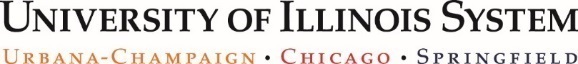 Subawards Reporting UniverseQuick Reference GuideWho should use this universe?Principal InvestigatorsFinance Business managersSupport departments such as the Office of Vice Chancellor or Office of Sponsored ProgramsWhat types of business questions can I answer using this universe?What subawards are currently active for a Principal Investigator or Unit?How many subawards exist for a specific time for a PI or Unit and what are their statuses?Who is the Subrecipient on a subaward?What is the Sponsor and Funding Source on a subaward?What are various dates and amounts on a subaward?Universe DescriptionThis universe contains subaward information from the Kuali Coeus system commonly referred to myProposals. In addition, Banner organizational hierarchy and Fiscal Year and Period information has been added for filtering purposes.Data Included in Subawards Reporting UniverseSubaward Organization hierarchy.Subaward information such as:Subaward ID, Title, Type, Status, and Type.Dates (Performance, Execution, and Effective dates)Amounts (Anticipated, Obligation and Transaction amounts)Principal Investigator informationAward informationSponsor, Prime Sponsor and Funding SourceUniverse Tips & TricksSubawards can be narrowed down to the organization (six-digit organization code); with Campus, College, School, and Department available as well.Transactional amounts will total up to current amount levels. If you are using other amounts, add Subaward Sequence Status Description equals ACTIVE to the Query filter to select only the latest record of information to eliminate multiple rows of data for the same subaward. 